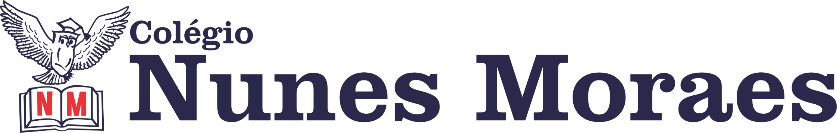 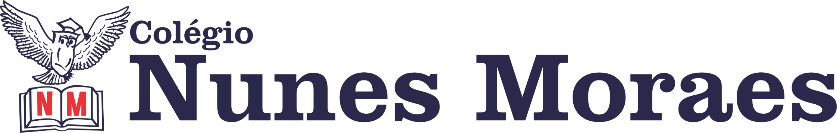 DIA: 03 DE JULHO DE 2020 - 4°ANO E.F1ªAULA: GEOGRAFIA Capítulo 8: Indígenas e outras comunidades.  Objeto de conhecimento: Terras indígenas.Povos indígenas e comunidades tradicionais. Remanescentes quilombolas. Aprendizagens essenciais: Identificar territórios étnico-culturais existentes no Brasil, tais como terras indígenas e comunidades remanescentes de quilombos, reconhecendo a legitimidade desses territórios. Conhecer povos e comunidades tradicionais que vivem no Brasil. Comparar tipos variados de mapas, identificando suas características, elaboradores, finalidades, diferenças e semelhanças. Link da aula: https://youtu.be/Q0m5Gjw0d7U Atividades propostas: 1. Breve revisão dos assuntos abordados no capítulo 8. 2. Resolução das questões da página 118 e 119, questões 1 à 7. Tempo para resolução de questões: 15 minutos. 3.  Resolução das questões da página 120, questões 1 à 4. Tempo para resolução das questões: 15 minutos. 4. Orientações para atividade de casa:Atividade no livro: pág. 121, questões 5 e 6. Tempo para resolução das questões: 10 minutos. Envio de fotos das atividades para as professoras de acordo com sua turma e retirada de dúvidas no WhatsAppMateriais Complementares do capítulo 8: Conheça um pouco mais da cultura de algumas comunidades tradicionais. Acesse o vídeo pelo link abaixo: Nossos Índios Nossas Histórias https://www.youtube.com/watch?v=64MISgBIr9A&t=303s Kaxinawa, Povo Verdadeiro https://www.youtube.com/watch?v=UlxQtH7YVgQ&list=PLDAUS mB9bl3j1CXAzeTPJXFqO_GUK4bo_ Assista com a família o filme “Tainá - A Origem”. Trailer: https://www.youtube.com/watch?v=6ltNZKdcVHM2ªAULA: CIÊNCIAS Componente curricular: Ciências2ª aula de Ciências (capítulo 09) – págs.: 70 a 73.Objetivos de conhecimento: relações entre seres vivos e componentes não vivos: água, ar e solo.Aprendizagens essenciais: Compreender a dinâmica das relações entre os componentes vivos e não vivos de um ecossistema. ROTEIRO DA AULA: https://youtu.be/hi663YT8w_o Imagem de abertura: Analisar a imagem no slide;Agora é com você: Leitura e explicação da atividade de sala, 4 questões nas págs.:70 a 71;Leitura e explicação do texto: Relações entre seres vivos e outro componente não vivo: solo. Pág.:72;Agora é com você: Leitura e explicação da atividade de sala, 3 questões nas pág.:73;Tempo para concluir a atividade de sala e retirada de dúvidas pelo whatsapp.3ªAULA: REDAÇÃO Componente curricular: Língua Portuguesa.1ª Aula de Produção Textual – Livro de Português.
 (capítulo 09 – Convite) – págs.: 84 e 85.Objetivos de conhecimento: Produção de textos: Convite.Aprendizagens essenciais: Produzir convite.ROTEIRO DA AULA: https://youtu.be/3NG3Vf4TxYk Você escreve: Gênero Textual Convite. Pág.:84;Planeje o texto: Saber o que vai escrever, para quem e como será a produção. Pág.:84;Modelos de convites no slide: explanar os modelos de convites e suas características;Escrevendo, revisando e editando o texto: Coloca em prática todas as explicações na confecção do seu convite. Pág.:85;Tempo para concluir a atividade de sala e retirada de dúvidas pelo whatsapp com a professora.